Español 102 - Repaso de Español 101Saludos y despedidas   It’s the first day on campus, and two roommates are meeting for the first time. Circle the phrase that correctly completes each line of the dialogue.Adela: 	(1) ( ¡Buenos días! / ¡Nos vemos! )Penélope:	¡Hola! Soy Penélope. (2) ( ¿Cómo te llamas? / ¿Cómo te va? )Adela:		Me llamo Adela.Penélope:	(3) ( Más o menos / Mucho gusto ), Adela. Adela: 	(4) ( Encantada / Encantado ). Penélope:	(5) ( ¿De dónde eres? / ¿Cómo estás? )Adela: 	Soy de Nueva York, pero mis padres son de Puerto Rico. (6) ( ¿Y usted? / ¿Y tú? )Penélope:	Soy de Costa Rica. Mi vida universitaria   Complete the sentences using the correct form of the verb ser. 1.	Yo _______________ estudiante. 2.	La universidad _______________ grande.3.	Mis amigos y yo _______________ muy responsables. 4.	Todas mis clases _______________ interesantes. 5.	¿ _______________ tú un estudiante de aquí también? 6.	Mi profesor _______________ de Guatemala. 7.	¿ _______________ Ud. la profesora? 8.	Tú y tus amigos _______________ muy generosos.9.	Mis amigos _______________ de España.10.	Nosotros _______________ buenos amigos.Write the following numbers.13	6	3	12	7	20	30	16	2	22	14	28	11¿En qué puedo ayudarle?   Trabajas en la recepción de una clínica. Los pacientes llaman y hacen muchas preguntas. Decide si vas a usar ser o estar, y escoge (choose) la forma verbal apropiada para completar cada pregunta. 1.	¿ ( Cuántos / Cuánto / Cuándo ) estudiantes hay en la clase?2.	¿ ( Qué / Quién / Cuál ) es él? ¿Es tu profesor?3.	¿ ( Cuándo / Cómo / Dónde ) es la clase? ¿Es interesante?4.	¿ (Cómo / Cuánto / Cuál ) es tu número de teléfono?5.	¿ ( Cuántos / Quiénes / Por qué ) son tus amigos? ¿Ellos?6.	¿De ( dónde / cuándo / cómo ) eres?7.	¿ ( Por qué / Cuántas / Quiénes ) no hay muchas personas en la clase? 8. 	¿ ( Cuánto / Cuándo / Dónde ) es el examen? ¿El 20 de mayo?Conversación:  Escribe un diálogo entre cuatro estudiantes que se conocen por primera vez.En la clase   Write the names of the following objects in Spanish_____	1.	An object you can use to take notes._____	2.	What the professor uses to write on the chalkboard._____	3.	What the professor uses to erase the chalkboard._____	4.	What lights the classroom._____	5.	The assignments you must complete outside of class.¿De qué color es?   Write the color commonly associated with each item.1.	the sun: 	_______________________2.	the snow: 	_______________________3.	the grass: 	_______________________4.	the sky, on a clear day:  _______________________¿Dónde?   Write each of the place names below with the appropriate description. 	a.	Where you check out books for research projects.	b.	Where students stay when they live on campus.	c.	Where your class meets.	d.	Where you can buy textbooks and other school supplies.	e.	Where you can buy food and eat on campus.	f.	Where your professor holds office hours.	g.	Where you can go to play basketball or lift weights.¿Qué estudiamos?   Complete each sentence with the appropriate subject, according to its brief description.	1.	En la clase de ____________________ estudiamos la Constitución y las leyes (laws).2.	En la clase de ____________________ estudiamos una lengua extranjera. 3.	En la clase de ____________________ escuchamos a Beethoven y Mozart. 4.	En la clase de ____________________ estudiamos las noticias (news) en la televisión y la radio.5.	En la clase de ____________________ estudiamos el dinero y el comercio (commerce).¿Qué hay?   Circle the correct indefinite article to complete each statement.   (4 puntos)1.	Hay  ( un / una / unos / unas )  apartamentos en la universidad.2.	Hay ( un / una / unos / unas ) cafetería en el centro estudiantil.3.	Hay  ( un / una / unos / unas ) reloj en la biblioteca.4.	Hay  ( un / una / unos / unas ) mapas en la sala de clase.¿Uno o muchos?   Complete the table below by filling in the missing singular or plural forms of the indicated nouns. Be sure to include the appropriate definite article for each of the nouns.		Singular						Plural	1.	el profesor					__________________________	2.	__________________________		las mujeres	3.	el lápiz						__________________________	4.	__________________________		las leccionesLas actividades   Circle the form of the verb that correctly completes each sentence.   
1.	Miguel y su compañero de cuarto ( toco / tocamos / tocan ) la guitarra.2. 	Miguel ( trabajo / trabaja / trabajamos ) en la biblioteca.3.	Juan y su novia Irene ( baila / bailamos / bailan ) todos los fines de semana.4.	En la clase de español, yo ( practico / practicas / practica ) el vocabulario.5.	La profesora ( ayudas / ayuda / ayudamos ) a los estudiantes.6. 	Tú y yo ( hablo / hablas / hablamos ) por teléfono todos los días.En la universidad   Complete the statements by choosing an appropriate phrase from the list and conjugating the verbs to match the subject of the sentence. You will use each of the phrases on the list only once.   	comprar un sándwich						dibujar mucho	mirar la televisión							pagar los libros de texto1.	En la cafetería, yo __________________________________________________________.2.	En la residencia, mi amiga ____________________________________________________.3.	En la clase de arte, nosotros___________________________________________________.4.	En la librería, ustedes ________________________________________________________.¿Qué hora es?   Choose the phrase that correctly tells what time it is according to each clock.   1. 3:20           las cuatro menos veintelas tres y veintelas cuatro y veintelas tres menos veinte	2.12:45las doce y cuartolas doce menos cuartola una menos cuartola una y cuarto3.1:55la una menos cincolas doce menos cincolas dos menos cincola una y cinco4.7: 15las seis y cuartolas seis menos cuartolas siete y cuartolas siete menos cuarto5.11:30las diez menos cuartolas once y cuartolas once menos cuarto las once y media¿Y ahora?   Answer the following questions by circling the correct phrase in bold.   
1.	Daniel:	¿Qué hora es ahora? 	Beto:	( Es la / Es a la / Es a las / Son las / Son a las ) tres de la tarde.2.	Daniel: 	¿A qué hora es tu clase de matemáticas? 	Beto:  ( Es la / Es a la / Es a las / Son las / Son a las ) una y media.3.	Daniel :	¿A qué hora llegas a la universidad los lunes? 	Beto:	( Es la / A la / Es a las / Son las / A las ) doce menos veinte.Contesta las siguientes preguntas.1.  ¿Estudias mucho en la biblioteca?  ¿Qué estudias?  ¿Con quién estudias?2.  ¿Hablas por teléfono con tus amigos?  ¿Cuándo hablas con tus amigos?3.  ¿Qué compras en la librería?  ¿Cómo pagas?4.  ¿Llegas a la universidad en auto, en autobús o a pie?  ¿A qué hora llegas?5.  Cuando regresas a casa, ¿estudias, trabajas o descansas?6.  ¿Tocas un instrumento?7.  ¿Miras la televisión?  ¿Qué programa miras?8.  ¿Caminas mucho en el campus?Mi familia   Juana has amnesia and can’t remember who is who in her family! Help her by finishing her sentences. Complete each sentence with the appropriate word.La madre de mi padre es mi ______________________________.El hijo de mi tío es mi ______________________________.El esposo de mi hija es mi ______________________________.La esposa de mi hermano es mi ______________________________.La hija de mi hermano es mi ______________________________.¿De dónde son?   Complete the following descriptions with the appropriate adjectives describing nationality. ¡OJO! Make sure the adjectives agree in gender and number with the people they describe.1.	Ronaldo es de Brasil. Él es  ______________________________.2.	Mayra es de Ecuador. Ella es ______________________________.3.	Julio y Pablo son de Honduras. Ellos son ______________________________.4.	William es de Puerto Rico. Él es ______________________________.5.	Catherine y Marie son de Francia. Ellas son ______________________________.Hablando con la abuela   Complete the dialogue between a grandmother and her granddaughter as they look through their family photo album. Use del, de la, de las, or 
de los as appropriate.   Nieta:	¿Quién es la señora en la foto?Abuela:	Es la tía Celinda Rodríguez. Rodríguez es el apellido (1) __________ familia de mi madre. Celinda es la hermana de mi madre.Nieta:		Y, ¿de quién son los perros que están con ella en la foto? ¿y el gato?Abuela:	Los perros son (2) __________ hermanos de Celinda y de mi madre. Los hermanos se llaman Ricardo y Pablo. El gato es (3) __________ abuelo.Nieta:	¿Y esta foto?Abuela:	Es la foto (4) __________ hijas de tía Celinda. Son mis primas, Antonia y Lucila.Nieta:	Celina, Ricardo, Pablo, Antonia, Lucila... Abuela, me gusta practicar los nombres (5) __________ parientes.Carlos el ocupado   Carlos Pacheco is a very busy person. Complete the following paragraph about his life using the indicated possessive adjectives. Remember, possessive adjectives agree with the noun they modify in number and gender.   	Yo soy Carlos Pacheco, y estudio en la UNAM. (1) __________ (My) compañero de cuarto se llama Tomás Rodríguez. Él tiene una familia grande y es de Oaxaca, en el sur de México. 
(2) __________ (His) hermanos son jóvenes y viven en casa. 	Tomás y yo recibimos cartas de (3) __________ (our) familia. Tomás recibe muchas y yo recibo pocas. (4) ____________(My) padres deben escribir más cartas, ¿verdad? Yo no escribo muchas cartas; no tengo tiempo. Trabajo en la cafetería de la universidad y estudio mucho con Andrea, una compañera de la clase de ingeniería. Estudiamos en la biblioteca y terminamos 
(5) __________ (our) tarea muy tarde. Debo escribir más cartas, ¡pero no tengo tiempo!¿Quién?   Read the following descriptions and decide who is the subject of each sentence.1.	Somos inteligentes y creativos.a) Mis compañeros		b) Mi familia			c) Mis compañeros y yo2.	Son estudiantes de esta universidad.a) Juan y tú				b) Tú y yo			c) Juan y yo3.	Soy de Mérida.a) Mi familia y yo		b) Mi familia			c) Yo4.	Es muy simpática.a) Mi madre				b) Mis primas 		c) Mis tíos 5.	Eres muy generosa y amable.a) Tu compañera			b) Tú				c) Tu compañera y tú¡No es así!   Luisa teases her little brother Diego as she describes the members of their extended family. Read her statements, then complete Diego’s phrases with the opposite adjective, found in the list below.  You will not need all of the adjectives in the list. ¡OJO! Make sure the adjectives agree in gender and number with the people they describe. 	alto						generoso				simpático	bonito						gordo					trabajador	delgado					grande					viejo1.	Luisa:	La abuela es muy joven.	Diego:	¡No! La abuela es muy____________________.2.	Luisa:	Al abuelo no le gusta pagar mucho dinero. Es tacaño.	Diego:	¡No! El abuelo es ____________________.3.	Luisa:	Fido y Max son perros feos.	Diego:	¡No! Fido y Max son ____________________.4.	Luisa:	El tío Pepe es muy bajo.	Diego:	¡No! El tío Pepe es muy ____________________.5.	Luisa:	Pero la tía Pepa es gorda.	Diego:	¡No! La tía Pepa es ____________________.¿Cómo te va?   Complete the following e-mail to a friend by conjugating each of the verbs in parentheses in the present tense. Hola, José:Yo estoy bien; (1) ____________________ (aprender) mucho en las clases, ¡pero hay mucha tarea! Todos los días (2) ____________________ (leer) parte de una novela para la clase de literatura y (3) ____________________ (escribir) apuntes (notes) para estudiar más tarde. 	Todos los lunes, mis amigos y yo (4) ____________________ (asistir) a la clase de geografía juntos (together) y (5) ____________________ (comer) en la cafetería después. 
Ellos (6) ____________________ (creer) que yo soy muy estudioso, pero yo 
(7) ____________________ (deber) estudiar más.	¿Y a ti, José? ¿Cómo te va? ¿(8) ____________________ (recibir) tú mis mensajes (messages)? ¡Espero que sí!Chao,Mi hermana y yo   Complete the following comparison between two sisters with the appropriate form of one of the listed tener phrases. 	tener éxito / tener hambre / tener prisa / tener razón / tener sueño / tener sed	Mi hermana y sus amigas (1) ______________________________ por la mañana y siempre 
(2) ______________________________ para llegar a clase. Cuando Elena (3) ______________________________, come pizza o una hamburguesa en la cafetería. Y cuando ella (4) ______________________________, bebe Coca-Cola. Ella no (5) ______________________________ cuando dice (says) que es bueno para la salud (health).	Yo soy diferente. Soy organizada y (6) ______________________________ en las clases porque descanso mucho y como bien.¿Cuántos años tienes?   Complete the following description of Patricio’s family by writing 
each person’s age in the blank provided. _____	1.	Mi madre tiene sesenta y un años._____	2.	Mi hermana tiene catorce años._____	3.	Yo tengo veintiséis años._____	4.	Mi abuelo tiene setenta y ocho años._____	5.	Mi tío tiene cincuenta y siete años.Contesta las preguntas.1.  ¿Dónde vives ahora?  ¿Con quién vives?  ¿Cuál es tu dirección?2.  ¿Aprendes mucho en tus clases?  ¿Debes estudiar mucho?3.  ¿Abres la ventana de tu dormitorio por la noche?  4.  ¿Lees mucho o poco?  ¿Lees novelas, el periódico o páginas de Internet?5.  ¿Dónde comes?  ¿Qué tipo de comida comes?  ¿Bebes mucho café?El verbo tener.  Conjuga el verbo tener y contesta las preguntas.1.  ¿Cuándo tienes sueño?  2.  ¿Cuándo tienes prisa?  ¿Siempre llegas a tiempo a la clase?3.  ¿Tienes mucho éxito en la vida?  4.  ¿De qué tienes miedo?5.  ¿Siempre tiene razón el profesor?6.  ¿Tienes mucha paciencia cuando estudias español?7.  ¿Tienes que estudiar mucho?8.  ¿Tienes hambre?  ¿Tienes sed?9.  ¿Tienes ganas de ir al café?Deportes, pasatiempos, lugares   Write a word or phrase in Spanish that fits each definition. 
In several cases, there is more than one correct answer.1.	Un deporte que haces en las montañas: 	_________________________________________2.	Un lugar donde ves una película: 		_________________________________________3.	El deporte que hace Serena Williams: 	_________________________________________4.	La actividad principal en una discoteca:	_________________________________________5.	El lugar donde tú puedes nadar: 		_________________________________________6.	El lugar donde compras comida: 		_________________________________________Sobre gustos no hay nada escrito   Catalina, Isabel, and Gerardo are talking about their plans for summer, but each has very different ideas about what sounds like fun. Help Gerardo sum up their preferences by writing out the following phrases. Use the appropriate form of gustar + infinitive or gustar + noun. 1.	Isabel / ir a bailar		A Isabel __________________________________________________________________.2.	Isabel y Catalina / dar un paseo		A ellas ___________________________________________________________________.3.	yo / las montañas	A mí _____________________________________________________________________.4.	Isabel y yo / la natación	A nosotros ________________________________________________________________.En el fin de semana   Pepe tells you what his family likes to do on weekends. Complete the paragraph with the appropriate form of ir + a, ir + al, or ir + a la. Los sábados mi padre (1) _______________ estadio y mira un partido de béisbol. 
Mi hermano y yo (2) _______________ parque y jugamos al tenis. Mi hermana y mi madre 
(3) _______________ nadar. Después, nosotros (4) _______________ cine, y 
(5) _______________ comer en un restaurante japonés. Y tu familia ¿qué 
¿Qué te gusta hacer?   Your Colombian friend Catalina asks you questions about your leisure activities. Answer the following questions in complete sentences.1.	¿Sales con tus amigos con mucha o con poca frecuencia?2.	¿Das muchas fiestas en tu casa? 3. 	¿Generalmente haces mucho o poco ejercicio?4.     ¿Qué deportes sabes jugar?5.     ¿Ves muchas películas en el cine?¿Sabes qué?   Write five sentences about the people you will travel with to Bogota, the capital of Colombia. Use elements from each of the columns below. Do not repeat elements from Columns I and III. Use the personal a where necessary. 	   I						   II				III	Ana						conocer				Bogotá	María y Carmen				saber				varios artistas colombianos	Carmen y yo									que hace buen tiempo ahora	Tú										un amiga que vive allá	Yo										hablar inglés y español1.	__________________________________________________________________________2.	__________________________________________________________________________3.	__________________________________________________________________________4.	__________________________________________________________________________5.	__________________________________________________________________________¿Qué tiempo hace?   Match the months and seasons in the left-hand column with the appropriate weather expressions in the right-hand column._____	1.	diciembre en Alaska				a.	llueve_____	2.	el verano en Arizona				b.	hace buen tiempo_____	3.	noviembre en San Diego			c.	hace mucho calor_____	4.	otoño en Chicago					d.	nieva_____	5.	abril en Seattle					e.	hace vientoIrregular yo verbs.  Contesta las preguntas.1.  ¿Haces la tarea todos los días?  ¿Dónde haces la tarea?2.  ¿Qué haces después de clase?  ¿Qué haces los fines de semana?3.  ¿Sales mucho durante la semana?  ¿Sales todos los viernes?4.  En las fiestas, ¿qué tipo de música pones?5.  ¿Dónde pones los zapatos en tu casa?6.  ¿Saben tus padres que estudias español?7.  ¿Sabes que tus padres no viven en España?8.  ¿Conoces a Javier Bardem?  ¿Conoces Barcelona?9.  ¿Siempre traes tus libros a clase?10.  ¿Ves muchas películas en casa?11.  ¿Das muchas fiestas en tu casa?¡Todos a trabajar!   Jorge shows you a photo of his house and several members of his extended family. Identify the numbered item as indicated below. Include the definite article (el, la, los, las) with each noun and write verbs in the infinitive form. 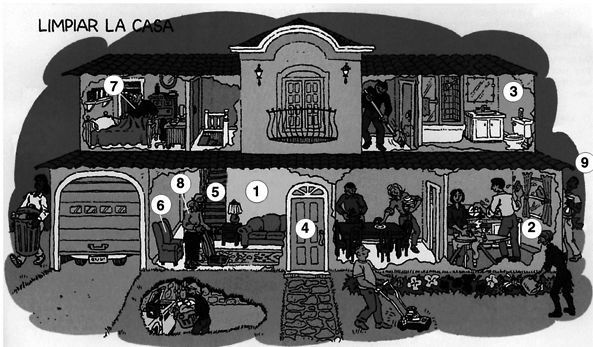 1.	cuarto: 2.	cuarto: 3.	cuarto: 4.	objeto: 5.	objeto: 6.	objeto: 7.	quehacer: 8.	quehacer: Buscamos apartamento   Lola and Carmen need a new apartment. Complete the following paragraph about their search with the correct form of the infinitive given in parentheses.Lola y Carmen son dos compañeras de cuarto que necesitan un nuevo apartamento. Ellas no 
(1) _______________ (tener) mucho dinero, pero (2) _______________ (querer) un mínimo 
de dos dormitorios. Su amiga María (3) _______________ (venir) a visitarlas mucho, pero ella (4) _______________ (poder) dormir en el sofá si es necesario. Las chicas van a mirar los anuncios en el periódico hoy. Lola (5) _______________ (decir), «Nosotras (6) _______________ (pensar) que vamos a encontrar algo muy bueno, ¡y pronto!»Bien, papá   You are house-sitting for your parents one weekend, and your father has left you a list of things you should do. Complete his list with the appropriate informal commands of the verbs in parentheses. 1.	_______________ (Dormir) en el cuarto de tu hermana porque está limpio.2.	_______________ (Lavar) los platos después de comer.3.	_______________ (Salir) con el perro a pasear dos veces al día.4.	_______________ (Hacer) tiempo para hablar con la abuela por teléfono.5.	_______________ (Cerrar) la puerta con llave cuando salgas.¿Dónde están?   Complete the sentences with the correct form of estar and one of the following prepositions. cerca / dentro / entre / lejos / sobre1.	México ________  __________ los Estados Unidos y Guatemala.2.	Las islas Baleares ________  __________ de la costa de España.3.	Nosotros ________ muy ________ del sol.4.	Muchas obras de arte ________  ________ del Museo Guggenheim Bilbao.¿Cómo están?   How are the members of Jorge’s family feeling? Complete the following sentences, using the correct form of estar and the appropriate adjective. Choose the adjectives from the list below. Do not repeat any of them. Make sure they agree in number and gender with the subject.   contento / enfermo / furioso / preocupado / triste1.	Vamos al hospital porque mi hermanita _______________  ____________________.2.	Mis padres _______________  ____________________ porque mis hermanos y yo tenemos éxito en todas las clases. 3.	Yo_______________  ____________________ porque tengo un examen mañana.¿Qué pasa en la casa de Lola?   Change each of the following sentences from a statement of a habitual action into a contrasting statement of what is happening right now, using estar in the present progressive tense.  1.	Generalmente, mi mamá y mi papá leen el periódico en la sala.	Pero en este momento, ______________   ______________ el periódico en el dormitorio.2.	Generalmente, mi hermana plancha la ropa en el sótano.	Pero en este momento, ______________   ______________ la ropa en la sala.3.	Generalmente, yo escribo poemas en el dormitorio.	Pero en este momento, ______________   ______________ poemas en el comedor.¿Cuánto cuesta?   Jorge’s parents are writing checks for some important purchases. Write out in words the amount of each check. 1.	Una lavadora: $462 2.	Una nevera: $1.385 3.	Un armario: $376Stem-changing verbs.  Contesta las preguntas.1.  ¿Prefieres vivir en un apartamento o una casa?2.  ¿Almuerzas en casa o en una cafetería?3.  ¿Cierras las ventanas de tu coche cuando hace frío?4.  ¿Duermes bien cuando estás solo(a) en casa?5.  ¿A qué vuelves de una fiesta?6.  ¿Pierdes muchas cosas en tu dormitorio?7.  ¿Puedes estudiar bien en casa?Los quehaceres domésticos.1.  ¿Qué quehaceres domésticos haces todos los días?2.  ¿Cocinas?  ¿Pones la mesa?  ¿Lavas los platos?3.  ¿Quién plancha la ropa?4.  ¿Quién limpia la nevera?5.  ¿Tienes que cortar el césped?6.  ¿Riegas las plantas?7.  ¿Quién saca la basura?8.  ¿Prefieres pasar la aspiradora o barrer el piso?Las partes del cuerpo   Juan está en la oficina del Dr. Guarabia y ve un diagrama que el médico tiene. Escribe el nombre de cada parte del cuerpo indicada en el diagrama. Incluye el artículo definido.¿Qué le pasa?   Juan está enfermo y tiene muchos problemas. Indica con un círculo la palabra que no va con cada grupo.   1.	la alergia, la nariz, el catarro, el resfriado2.	enfermarse, estornudar, afeitarse, resfriarse3.	la farmacia, la medicina, el jarabe, el antibiótico4.	la fiebre, las náuseas, el dolor, la receta5.	sentirse bien, enfermarse, guardar cama, dolerLos síntomas   Hay tres pacientes en la clínica. Identifica qué le duele a cada uno basándote en la actividad que hace. Incluye el verbo doler, el pronombre apropiado y una parte del cuerpo en cada oración.   (6 puntos)1.	Paco toca la guitarra muchas horas por día. ¿Qué le duele? 2.	Tú lees cinco libros por día. ¿Qué te duele? 3.	Mis hermanos corren mucho. ¿Qué les duele? Todos los días…   Escoge y conjuga el verbo apropiado para completar la descripción del Dr. Juan Carlos Guarabia y de la rutina de su familia por la mañana. Yo soy Juan Carlos, y Sara es mi mujer. Los días de trabajo Sara y yo 
(1) ______________________________ ( levantarse / ponerse ) a las 7:15. Primero, ella entra en el baño y (2) ______________________________ ( bañarse / vestirse ) por diez minutos. Luego, yo entro en el baño y mientras yo (3) _____________________________ ( despertarse / ducharse ) y (4) ______________________________ ( afeitarse / quitarse ), ella (5) ______________________________ ( maquillarse / ponerse ) la ropa que lleva al trabajo y (6) ______________________________ ( despertar / despertarse ) a nuestra hija Sarita para ir a la escuela. Ya lo terminamos   El doctor Chávez y su esposa tienen una rutina ocupada, pero ellos acaban de hacer varias cosas. Explica lo que acaban de hacer, basándote en la información que tienes y los infinitivos de la lista. bañarse / desayunar / despertarse / llegar al trabajo / vestirseMODELO:	Su esposa necesita secarse el pelo. Ella acaba de bañarse.1.	El doctor Chávez se levanta de la cama. Él _________________________________.2.	Son las 8:00 de la mañana. El doctor Chávez y su esposa se levantan de la mesa. Ellos 	_________________________________.3.	Son las 9:00 de la mañana. El doctor Chávez y yo entramos por la puerta de la clínica. Nosotros _________________________________. 4.	Salgo de mi cuarto y llevo (I’m wearing) ropa profesional. Yo 	_________________________________. ¿En qué puedo ayudarle?   Trabajas en la recepción de una clínica. Los pacientes llaman y hacen muchas preguntas. Decide si vas a usar ser o estar, y escoge (choose) la forma verbal apropiada para completar cada pregunta. 1.	¿Quién ( es / está ) usted?2.	¿Cómo ( es / está ) usted hoy? 3.	¿Dónde ( es / está ) el doctor Chávez? 4.	¿El doctor ( es / está ) bueno? 5.	¿Qué día ( es / está ) mi cita (appointment) con el doctor?6. 	¿El doctor ( es / está ) en la clínica hoy?7.	¿La clínica ( es / está ) pública o privada? En la farmacia   No te sientes bien y vas a la farmacia para pedir ayuda. El farmacéutico te hace muchas preguntas, y tú contestas con tus preferencias. Marca el adjetivo o pronombre demostrativo apropiado según el contexto.Tú:				Tengo tos.Farmacéutico:	¿Quieres este jarabe?Tú:	No, prefiero (1) ( aquel / aquella / aquello ) jarabe. También tengo fiebre.Farmacéutico:	¿Quieres estas aspirinas?Tú:	No, no quiero (2) ( esas / esos ). Prefiero (3) ( aquellas / aquellos ). Tengo dolor de oído, también.Farmacéutico:	¿Quieres un antibiótico?Tú:	Sí, tengo (4) ( este / esta / estas ) receta de mi médico. ¿Qué hago si estoy mareado?Farmacéutico:	Puedes tomar (5) ( estas / esta / estos ) pastillas. Son muy efectivas para todos (6) ( esos / estas / esas ) síntomas.Los verbos reflexivos.  Contesta las preguntas.1.  ¿A qué hora te levantas?2.  ¿Te levantas inmediatamente después de despertarte?3.  ¿Te bañas o te duchas?4.  ¿Prefieres bañarte por la mañana o por la noche?5.  ¿Siempre te cepillas los dientes después del desayuno?6.  ¿Te maquillas todos los días?7.  ¿Te afeitas los fines de semana?8.  ¿A qué hora te gusta acostarte?  9.  Normalmente, ¿te duermes fácilmente?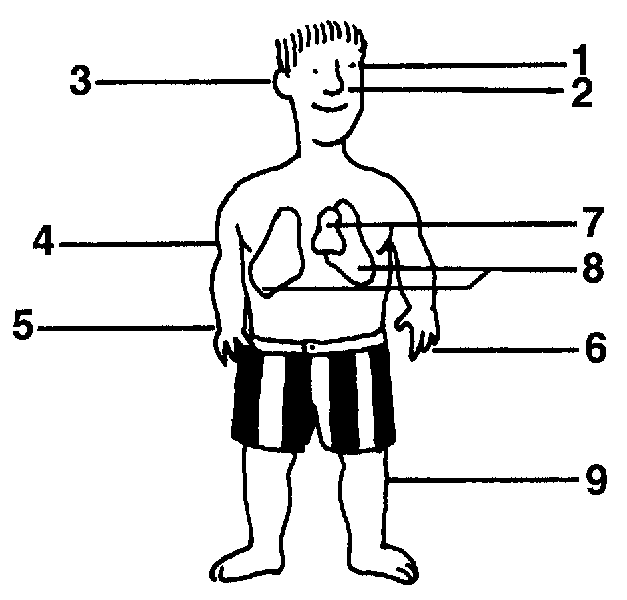 1.	_______________________________2.	_______________________________3.	_______________________________4.	_______________________________5.	_______________________________6.	_______________________________7.	_______________________________8.	_______________________________9.	_______________________________